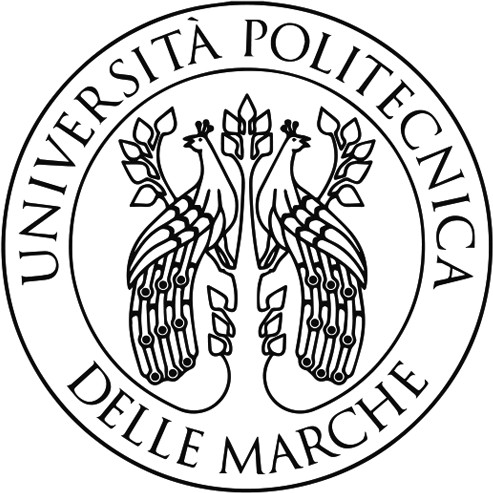 UNIVERSITÀ POLITECNICA DELLE MARCHEFacoltà di Medicina e ChirurgiaCorso di Laurea in: TECNICHE DI RADIOLOGIA MEDICA,PER IMMAGINI E RADIOTERAPIATesi di Laurea:DOSE RADIANTE DA IMAGING E TERAPIA NEI PAZIENTI SOTTOPOSTI A TARECandidato:   Rossi Paolo                      Relatore:Dott. Alberto MariCorrelatore:Dott. Roberto CandelariAnno Accademico 2022-2023